Referat fra rådsmøte 6. juni 2016 for medlemmer og varamedlemmer i Faglig råd for design og håndverkSted: Norges Gullsmedforbund, Torggata 10Møtestart: kl. 10.00Møteslutt: kl. 14.00Lunsj: 11.30Dagsorden for møte i Faglig råd for design og håndverk 6. juni 2016 Sak 13-16	Innspill om formelle feil ved fagprøvenSak 14-16	Videre oppfølging av utviklingsredegjørelsenSak 15-16	Rådets videre arbeid i 2016		Orienteringssaker	EventueltSak 13-16	Innspill om formelle feil ved fagprøven fra Kulturringen opplæringskontorRådet har fått innspill fra Kulturringen opplæringskontor om formelle feil ved fagprøve, og har blitt bedt om å jobbe for at det innføres bedre ordninger for kvalitetssikring av fagprøvegjennomføringen. Vedtak: Rådet sender Kulturringen svarbrev med informasjon om hvordan rådet jobber med kvaliteten på fagprøvegjennomføringen. Rådet har nevnt problemstillingene i utviklingsredegjørelsene og i innspill til klagebestemmelsene til forskrift i opplæringslovens kapittel 5. I brevet vises det også til SRYs rapport om Yrkesopplæringsnemndas rolle og ansvar og Yrkesfaglærerløftet. Rådet tar med seg innspillet fra Kulturringen i sitt videre arbeid. Sak 14-16	Videre oppfølging av utviklingsredegjørelsenUtviklingsredegjørelsen 2016 er oversendt Utdanningsdirektoratet og rådsleder takket rådsmedlemmene for innsatsen. Rådet diskuterte hvordan utviklingsredegjørelsen skal følges opp videre, spesielt forslag som ikke berører tilbudsstrukturen. Rådet er opptatt av ulike utfordringer knyttet til voksne søkere uten rett. Rådet er opptatt av at det skal være like muligheter for ungdom som har tatt en studieforberedende utdanning til også å kunne ta en yrkesfaglig utdanning.  For de små fagene er det fare for at skoletilbud ikke opprettholdes fordi det er få rettighetssøkere, på tross av at det kan være mange søkere totalt. Rådet mener det er viktig for håndverksfagenes videre utvikling at utdanningene i større grad åpnes for voksne. Rådet ser samtidig mulige problemstillinger knyttet til attraktive fag, og at voksne søkere kan fortrenge ungdom slik situasjonen var i enkelte fag før reform 94. Rådet mener imidlertid at dette kan løses med prioriteringsregler, kvoteordninger eller lignende. Rådet mener også at lettere tilgang for voksne vil være viktig for voksne innvandrere. Bedre lærlingsmiljø i klasser med blandede aldergrupper er også et argument for å få flere voksne inn i videregående opplæring.  Stortingets utdanningskomité kommenterte problemstillinger knyttet til voksne uten rett og små verneverdige fag i sin innstilling til endringer i privatskolelova, kapittel 2.3.Rådet vurderte å sende inn eget forslag om nasjonale og regionale sentre for små verneverdige fag, men vurderer at dette inngår i oppdrag om gjennomgangen av tilbudsstrukturen, og vil bli behandlet av Utdanningsdirektoratet i dette arbeidet. Vedtak: Forslaget fra Utviklingsredegjørelsen 2016 om voksne oversendes direktoratet i eget brev. For øvrige forslag avventer rådet direktoratets behandling. Sak 15-16 Rådets videre arbeid i 2016Rådet gikk igjennom flytskjema som var vedlagt innkallingen (flytskjema er riktig navn, ikke årshjul som i innkallingen). Skjemaet har ikke vært i bruk det siste året, men vil bli gjenopptatt nå. Rådet ønsker en oppdatering på hva som skjer i læremiddelarbeidet. Tekstilfagene og HMS for frisørfaget ble spilt inn som områder som kan ha behov for nye læremidler. Rådet har fått innspill om at fylkeskommunenes pris og tid på saksbehandling av realkompetansevurderinger ved opptak til privatskoler/ friskoler er en utfordring. Rådet ønsker å følge denne problemstillingen videre.Rådet diskuterte nye fag som er foreslått. Vedtak: Realkompetansevurdering: Rådsmedlemmene undersøker hvordan realkompetansevurdering ved opptak til private skoler fungerer i sine fylker. Sekretæren undersøker det juridiske grunnlaget.  Saken settes opp på neste rådsmøte. Læremiddelarbeidet: Sekretæren følger opp saken og gir rådet en tilbakemeldingNye fag: Rådet vurderer ikke opprettelse av nye fag nå, med mindre de får konkrete forslag fra bransjene. Orienteringssaker    Marianne Monsrud orienterte fra møte mellom FRBA, FRTIP og FRDH om snekkerfageneOrientering om avslag på søknad om opprettelse av gitarmakerfaget. Kunnskapsdepartementet har vedtatt å ikke opprette faget som nytt lærefag. Departementet har bedt Utdanningsdirektoratet om å vurdere om vilkårene for å søke om forsøksvirksomhet er tilstede, og deretter informere Oppland fylkeskommune om dette. Janne Fraas orienterte om skriftlig tilbakemelding som rådet har fått på bekymringsmelding angående frisørfaget og samtale med saksbehandler Gøril Saltermark i Au-møte. Rådet oversender svaret til Det norske frisørlærerforbund sammen med et eget brev. Rådet planlegger fylkesbesøk til Nordland 9.-11. november. Marianne, Brith og Monika jobber videre med bestillinger og program.  YrkesfaglærerløftetReisepolicy for Utdanningsdirektoratet, informasjon ble sendt inn med innkallingen. Utdanningsdirektoratet understreker at flyreiser skal bestilles gjennom Berg-Hansen sin Webgate og gjennomføres på rimeligst mulig måte. Riksrevisjonens undersøkelse av styresmaktene sitt arbeid for å øke tallet på læreplasserhttps://www.riksrevisjonen.no/rapporter/Documents/2015-2016/Lareplasser.pdfNy forskrift om yrkesfaglig fordypninghttp://www.udir.no/Lareplaner/Veiledninger-til-lareplaner/Prosjekt-til-fordypning---Kunnskapsloftet/ EventueltDet ble ikke meldt saker til eventueltVår saksbehandler: Monika ThollefsenTlf: 23 30 27 04Mail: mot@udir.noVår saksbehandler: Monika ThollefsenTlf: 23 30 27 04Mail: mot@udir.noVår saksbehandler: Monika ThollefsenTlf: 23 30 27 04Mail: mot@udir.noVår dato:10.06.2016Vår referanse:2016/149Vår dato:10.06.2016Vår referanse:2016/149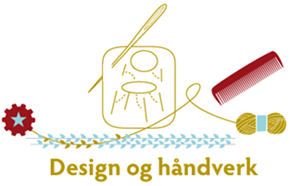 Fra arbeidstakersidenFra arbeidsgiversidenDeltakereJanne O. Fraas Niels KilliAnne-Kristin Modell Ragnvald NoreLise FjeldSolveig GrinderFra skoleverket/skoleeierAndre organisasjonerØivind Engh (vara for Gunleik Rostøl)Brith Antonsen Marianne MonsrudGry SørlieMeldt forfall UtdanningsdirektoratetKarina Sandnes og varaMonika Thollefsen, rådssekretærMarcel Traeen (har ikke vara)Cato Karpow og varaEllinor Guttorm Utsi og varaGunleik Rostøl (vara møtte)